Hierbij bied ik u, mede namens de staatssecretaris van Infrastructuur en Milieu, de nota naar aanleiding van het verslag, alsmede een nota van wijziging aan inzake het bovenvermelde voorstel. De Minister van Veiligheid en Justitie,G.A. van der Steur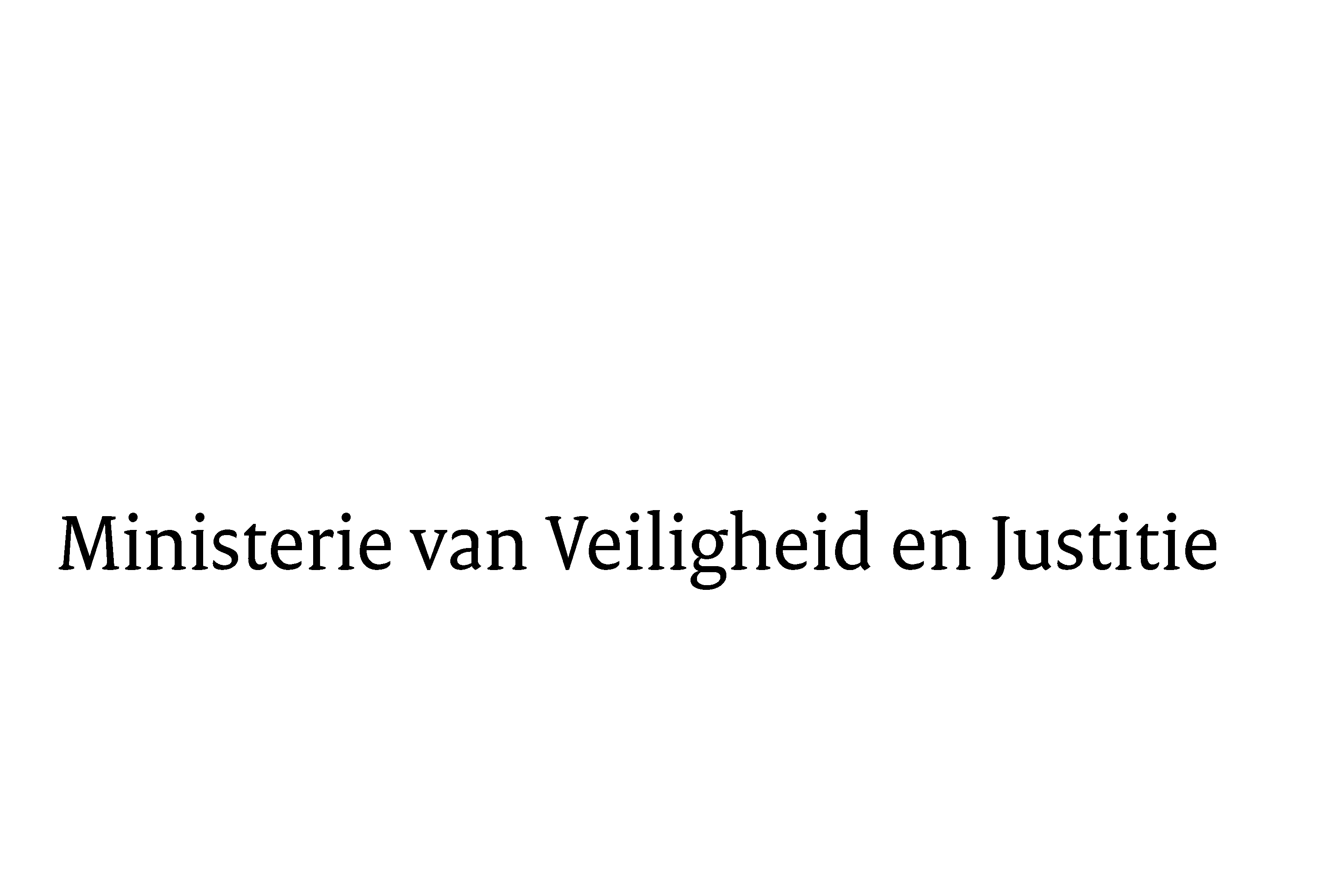 > Retouradres Postbus 20301 2500 EH  Den Haag> Retouradres Postbus 20301 2500 EH  Den HaagAan de Voorzitter van de Tweede Kamer der Staten-GeneraalPostbus 200182500 EA  DEN HAAGAan de Voorzitter van de Tweede Kamer der Staten-GeneraalPostbus 200182500 EA  DEN HAAGDatum30  maart 2016OnderwerpVoorstel van wet met betrekking tot regels over het op de markt brengen van precursoren voor explosieven ( Wet precursoren voor explosieven) (34 289)Directie Wetgeving en Juridische ZakenSector Staats- en BestuursrechtTurfmarkt 1472511 DP  Den HaagPostbus 203012500 EH  Den Haagwww.rijksoverheid.nl/venjOns kenmerk747504Uw kenmerk34289Bijlagen2Bij beantwoording de datum en ons kenmerk vermelden. Wilt u slechts één zaak in uw brief behandelen.